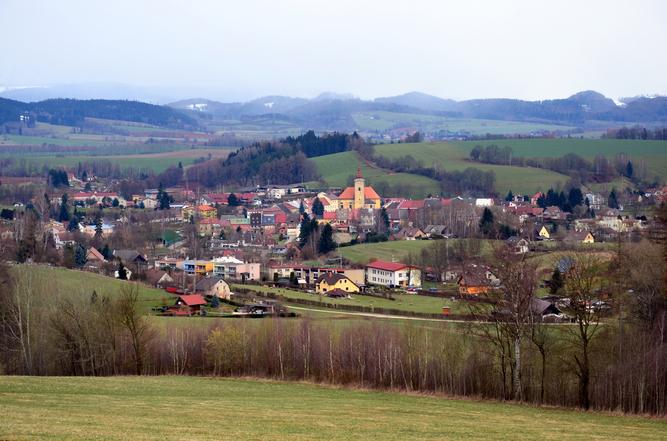 na období let 2017–2026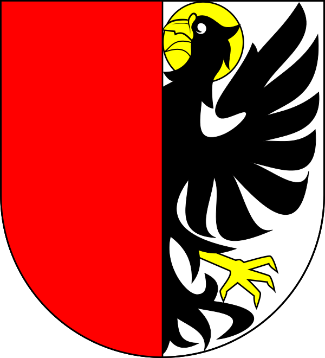 Dodatek prosinec 2018Program rozvoje města Pilníkov na období let 2017 – 2026 schválený Zastupitelstvem města dne 19.6.2017Z M Ě N O V Ý   L I ST 1.  Schváleno MZ č.6/2018 bod 24     Změna :   akce „Oprava Božích muk v ulici Kocléřovská“       Aktualizace :    19.12.2018Program rozvoje města Pilníkov na období let 2017 – 2026 schválený Zastupitelstvem města dne 19.6.2017Z M Ě N O V Ý   L I ST 1.  Schváleno MZ č.6/2018 bod 10     Změna :   akce „Revitalizace objektu č.p. 27, st.p.č. 99/1 v k.ú. Pilníkov I na opravu krovu                      a střešní krytiny“     Aktualizace :    19.12.2018Program rozvoje města Pilníkov na období let 2017 – 2026 schválený Zastupitelstvem města dne 19.6.2017Z M Ě N O V Ý   L I ST 1.  Schváleno MZ č.6/2018 bod 24     Změna :   akce „Inteligentní systém nakládání s odpady“     Aktualizace :    19.12.20183.2.1 Klíčová oblast rozvoje VYBAVENOST MĚSTACíl 1.1: Modernizovat stávající vybavenost a zvýšit variabilitu poskytovaných služeb 
ve městěOpatření 1.1.2: Uskutečnit další aktivity vedoucí ke zkvalitnění vybavenosti městaOprava Božích muk v ulici Kocléřovská  Jedná se o kamennou pískovcovou památku „Boží muka“ na p.p.č. 1726 v k.ú. Pilníkov II v ulici Kocléřovská naproti ulici Mlýnská. Restaurováním dojde k revitalizaci a k estetickému zhodnocení současného dezolátního stavu.Cíl 1.2: Zkvalitnit stav budov ve vlastnictví městaOpatření 1.2.1 Zkvalitnit stav veřejných budov ve vlastnictví městaRevitalizace objektu č.p. 27, st.p.č. 99/1 v k.ú. Pilníkov I na opravu krovu a střešní krytinyJedná se o stávající objekt, do jehož funkčních ploch nebude nikterak zasahováno. Barokní krov je lokálně napaden dřevokaznými škůdci, houbami a hmyzem. V rámci stavebních úprav dojde k výměně střešní krytiny mansardové střechy (výměna plechové krytiny za bobrovky) a podepření stávajícího krovu ocelovou konstrukcí. Realizace projektu má úzkou souvislost s fungováním prostor kulturního sálu, který se nachází v 2. NP tedy pod nosným krovem. Ve městě nejsou žádné jiné prostory pro kulturní akce, proto je nutné tento objekt udržet v provozuschopném stavu.3.2.3 Klíčová oblast rozvoje ŽIVOTNÍ PROSTŘEDÍCíl 3.3: Rozvíjet systém odpadového hospodářstvíOpatření 3.3.2: Zkvalitnit služby poskytované městem v oblasti odpadového hospodářstvíInteligentní systém nakládání s odpadyPříprava města na nová pravidla odpadové legislativy se změnou systému poplatků a s očekáváním nových třídících a recyklačních cílů od roku 2025, kdy bude třeba třídit již 60 % a recyklovat 55 % komunálního odpadu.20.12.2018                                                                                                   Josef Červený                                                                                                                             StarostaPřílohy :Oprava Božích muk v ulici KocléřovskáOprava Božích muk v ulici KocléřovskážadatelMěsto Pilníkovrole městaRealizačnípartneři projektu/dotčený orgánMinisterstvo zemědělství, Královéhradecký krajzdůvodnění a přínos projektu pro rozvoj městaRestaurováním dojde k revitalizaci a k estetickému zhodnocení současného dezolátního stavutyp projektuNeinvestičnídůležitost projektuStřednípředpokládané náklady projektuV řádu desítek tisíc Kčpředpokládané zdroje financování projektuProstředky města PilníkovProstředky z fondu Ministerstva zemědělstvívazby na strategické dokumentyStrategie rozvoje Královéhradeckého kraje 2017-2026 (SO 3: Veřejné služby 
a občanská společnost, StC 3.4: Podporovat rozvoj kultury a sportu a rozšířit nabídku trávení volného času pro obyvatele kraje i jeho návštěvníky)Program rozvoje Královéhradeckého kraje 2017-2026 (Opatření 3.4.1: Ochrana 
a podpora kulturního a historického dědictví regionu)Strategie komunitně vedeného místního rozvoje pro území MAS Království – Jestřebí hory, o.p.s. na období 2017–2026 (KOR 1: Cestovní ruch, StC: ZVytvořit dobré podmínky pro rozvoj cestovního ruchu – území atraktivní pro je jeho hosty, nabízející pracovní příležitosti jeho obyvatelům, SC 1.1: Zlepšit infrastrukturu cestovního ruchu)místo realizace projektuParcela KN st. 1726 (k.ú. Pilníkov II)předpokládané období realizace projektuPrůběžně po celé programové obdobíodpovědnost 
za realizaci projektuZastupitelstvo města Pilníkovstav připravenosti projektuCenová nabídka zhotoviteledoplňující informaceVazba na klíčové oblasti rozvoje PRM Pilníkov 2017-2026: 3.2.1.Revitalizace objektu č.p. 27, st.p.č. 99/1 v k.ú. Pilníkov I na opravu krovu a střešní krytinyRevitalizace objektu č.p. 27, st.p.č. 99/1 v k.ú. Pilníkov I na opravu krovu a střešní krytinyžadatelMěsto Pilníkovrole městarealizačnípartneři projektu/dotčený orgánMŽP, Královéhradecký krajzdůvodnění a přínos projektu pro rozvoj městazkvalitnění stavu a prostoru veřejně dostupné infrastrukturytyp projektuinvestičnídůležitost projektuvysokápředpokládané náklady projektuv řádu jednotek mil. Kčpředpokládané zdroje financování projektuEU – OP ŽP 2017-2026POV KHK 2017-2026vlastní prostředkyvazby na strategické dokumentyStrategie rozvoje Královéhradeckého kraje 2014-2020 místo realizace projektuParcela KN st. 99/1 (k.ú. Pilníkov I)předpokládané období realizace projektu2021-2026odpovědnost 
za realizaci projektuZastupitelstvo města Pilníkovstav připravenosti projektuDokumentace k provedení stavbydoplňující informacevazba na klíčové oblasti rozvoje PRM Pilníkov 2017-2026: 1, 2Inteligentní systém nakládání s odpadyInteligentní systém nakládání s odpadyžadatelMěsto Pilníkovrole městaRealizačnípartneři projektu/dotčený orgánMŽP, Královéhradecký krajzdůvodnění a přínos projektu pro rozvoj městaRozvoj systému nakládání s odpady ve městě, služba pro obyvatele města; předpoklad: více vytříděného odpadu, nižší počet černých skládektyp projektuInvestičnídůležitost projektuVysokápředpokládané náklady projektuV řádu jednotek mil. Kčpředpokládané zdroje financování projektuEU – OP ŽP 2017-2026DS KHK 2017-2026vlastní prostředkyvazby na strategické dokumentyStrategie rozvoje Královéhradeckého kraje 2017-2026 (SO 4: Environmentální prostředí a sítě, StC 4.2: Zefektivnit odpadové hospodářství a eliminovat ekologické zátěže na území Královéhradeckého kraje)Program rozvoje Královéhradeckého kraje 2017-2026 (Opatření 4.2.1: Podpora efektivního a ekologického odpadového hospodářství)Strategie komunitně vedeného místního rozvoje pro území MAS Království – Jestřebí hory, o.p.s. na období 2017–2026 (KOR 4: Životní prostředí, StC: Podporovat veškeré aktivity vedoucí k udržení, případně zlepšení, stavu životního prostředí oblasti, SC 4.3: Zkvalitnit a zefektivnit systém nakládání s odpady)místo realizace projektuCelý rozsah města Pilníkovpředpokládané období realizace projektu2022-2026odpovědnost 
za realizaci projektuZastupitelstvo města Pilníkovstav připravenosti projektuzáměrdoplňující informacevazba na klíčové oblasti rozvoje PRM Pilníkov 2017-2026:  3.2.3